Struggling with SufferingA Study on Job: Part 4Introduction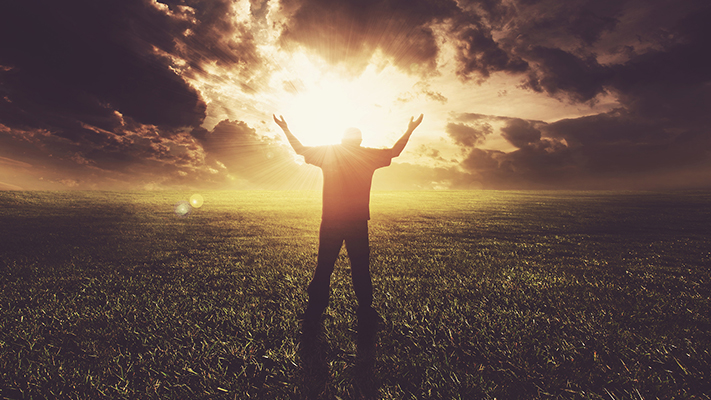 Discuss the following question with the people around you. Imagine you could stand before God right now and have a conversation with him about your life. What would be some questions you’d want to ask him?Read Job 38:1-35Job finally gets what he’s been asking for, an audience with God. It doesn’t exactly go the way he thought it would though. Describe the conversation.Remember, Job’s in the middle of some intense suffering right now. So God’s words to him here seem a bit harsh and out of place. What are some possible reasons God chose to speak to Job this way instead of immediately trying to comfort him? Is there anything we can learn from this regarding how we should talk to people who are suffering?Skim Job 39Take a few minutes to skim through this chapter on your own. What impressions do all these animal descriptions give you?Read Job 40:1-14Agree or Disagree? The main thing God wanted to accomplish with his words to Job was to put him back in his place.Read Job 40:15-24, Job 41:1-34Answer the following questions with your group about your assigned animal (Behemoth or Leviathan).What are your best guesses for the identity of your animal?What are some possible reasons God brings up your animal in his discussion with Job?Read Job 42What are some things you like about this ending?Agree or Disagree? When we’re suffering, we just have to remember God’s going to give us a happy ending and everything will be fine.ConclusionThroughout this book, Job kept asking God to explain why he allowed a faithful believer like himself to suffer so much. How would you summarize God’s response? What should our take-aways be from that?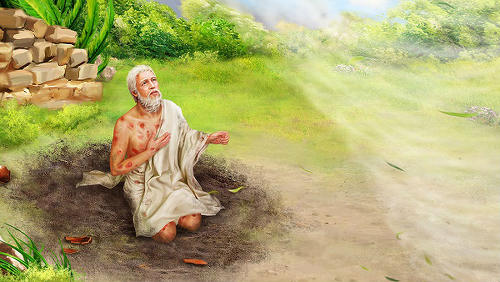 